	NATIONAL TRAVEL REIMBURSEMENT for COACHES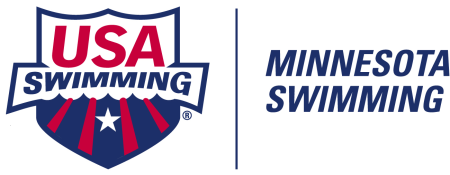  SWIMMING REIMBURSES A PORTION OF TRAVEL TO DESIGNATED  MEETSReimbursement Amounts:   Fall/Winter 2018-20192018 Winter National Championships	 (LCM)	   	    	Nov 28 - Dec 1, 2018       	Greensboro, NC      $600.002018 Speedo Winter Junior Championships West (SCY) 	December 5-8, 2018		Austin, TX	       $500.00	TYR Pro Swim Series (LCM)				    	January 9-12, 2018        	Knoxville, TN	       $400.00					    		    	March 6-9, 2019	          Des Moines, IA	       $400.002019 NCSA Junior National Swimming Championships 	March 19-23, 2019		Orlando, FL	       $200.002019 ISCA TYR Junior National Championship Cup	    	March 26-30, 2019	        	St Petersburg, FL    $200.00Reimbursement Amounts:   Spring/Summer 20192019 USA Swimming Open Water National Championships	 May 3 & 5, 2019       		Miami, FL	       $700.00Combined event with Open Water Junior National Championships:  Fri 5/3: 10K Natl Champ ~ 5/4: 5K Jr Natl Champ ~ Sun 5/5: 5K Natl Champ2019 Open Water Junior National Championships	  	May 4, 2019			Miami, FL	       $600.00TYR Pro Swim Series (LCM)				   	April 10-13, 2019	           Richmond, VA	       $400.00					   		   	May 17-19, 2019	           Bloomington, IN     $400.00							   	June 12-15, 2019	           Clovis, CA              $400.002019 ISCA TYR Summer Senior Championships	   	July 30-Aug 3, 2019	           St Petersburg, FL   $200.002019 Phillips 66 National Championships		   	July 31-Aug 4, 2019		Palo Alto, CA          $800.002019 NCSA Summer Championships		       	   	August 6-10, 2019		Indianapolis, IN      $200.00	     2019 Speedo Junior National Championships 	   	August 6-10, 2019		Palo Alto, CA          $700.002019 USA Swimming Futures Championships	   	August 7-10, 2019	          Des Moines, IA	       $400.00 SWIMMING REQUIREMENTS FOR COACH REIMBURSEMENT TO NATIONAL MEETS Legislation Passed : To allow one coach per club to apply for a single share of reimbursement equal to that of an athlete’s reimbursement for a given meet.1.  The applying Coach must be a member in good standing with a current Minnesota Swim Club.2.  The applying coach must have attended the meet for which he/she applies for reimbursement.3.  This coach must have coached athletes from his/her team at the meet for which he/she requests reimbursement.4.  A club may request reimbursement for one (1) coach per season. 5.  For verification purposes, the coach must submit a copy of their flight or hotel receipt (with name and dates) pertaining for the meet requested.  (Send as an attachment, along with this reimbursement form.)Fall/Winter 2018- 2019 Request Forms Must Be Received by April 15, 2019   (Payment to clubs on or before May 31, 2019)Summer 2019 Request Forms Must Be Received by September 30, 2019   (Payment to clubs on or before October 31, 2019)Reimbursement Request Form Directions:Download this form to your computer desktop.  Tab through the document to complete. Save.Send an email to  Office (cshapley@mnswim.org), with this completed request form as an attachment.Copy Lucas Baarlaer, Senior Chair, on your Travel Request Submission at lucas.baarlaer@piranhaswimclub.org.MINNESOTA SWIMMING COACH NATIONAL TRAVEL REIMBURSEMENT REQUEST Swim Club Requesting Funds:      					Club Code:     Coach’s Day Phone #:                         E-Mail Address:             Total Amount Requested: $               Date Requested:             (Checks are payable to clubs only)	Date Email Request Rec’d by :               	Proof of Meet Attendance Received:   YES	 NO		Type of Proof:     Hotel Receipt		  Flight ReceiptTOTAL  APPROVED: $                 	Date Paid:                      		Amount Paid:  $      COACH'S NAME MEET NAMEAMOUNT REQUESTEDCOACH'S NAME MEET NAMEAMOUNT REQUESTED MEET LOCATION MEET DATES MEET LOCATION MEET DATES$      $      